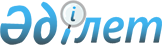 Об установлении повышенных на двадцать пять процентов должностных окладов и тарифных ставок специалистам в области здравоохранения, социального обеспечения, образования, культуры, спорта и ветеринарии, являющимся гражданскими служащими и работающим в сельской местности
					
			Утративший силу
			
			
		
					Решение маслихата Карабалыкского района Костанайской области от 2 ноября 2018 года № 314. Зарегистрировано Департаментом юстиции Костанайской области 5 ноября 2018 года № 8079. Утратило силу решением маслихата Карабалыкского района Костанайской области от 28 мая 2020 года № 503
      Сноска. Утратило силу решением маслихата Карабалыкского района Костанайской области от 28.05.2020 № 503 (вводится в действие по истечении десяти календарных дней после дня его первого официального опубликования).
      В соответствии с пунктом 9 статьи 139 Трудового кодекса Республики Казахстан от 23 ноября 2015 года, подпунктом 15) пункта 1 статьи 6 Закона Республики Казахстан от 23 января 2001 года "О местном государственном управлении и самоуправлении в Республике Казахстан", Карабалыкский районный маслихат РЕШИЛ:
      1. Установить повышенные на двадцать пять процентов должностные оклады и тарифные ставки специалистам в области здравоохранения, социального обеспечения, образования, культуры, спорта и ветеринарии, являющимся гражданскими служащими и работающим в сельской местности по сравнению с окладами и ставками гражданских служащих, занимающихся этими видами деятельности в городских условиях.
      2. Признать утратившим силу решение маслихата от 5 мая 2016 года № 25 "Об установлении повышенных на двадцать пять процентов должностных окладов и тарифных ставок специалистам в области социального обеспечения, образования, культуры, спорта и ветеринарии, являющимся гражданскими служащими и работающим в сельской местности" (зарегистрировано в Реестре государственной регистрации нормативных правовых актов за № 6370, опубликовано 2 июня 2016 года в районной газете "Айна").
      3. Настоящее решение вводится в действие по истечении десяти календарных дней после дня его первого официального опубликования.
      СОГЛАСОВАНО
      Руководитель государственного учреждения
      "Отдел экономики и бюджетного планирования
      акимата Карабалыкского района"
      ____________________________ М. Шайхинов
					© 2012. РГП на ПХВ «Институт законодательства и правовой информации Республики Казахстан» Министерства юстиции Республики Казахстан
				
      Председатель внеочередной сессии

Г. Балбаева

      Секретарь районного маслихата

А. Тюлюбаев
